109年花蓮縣花蓮市中正國民小學暨社區親子運動會節目表辦理日期：中華民國109年11月28日(星期六)上午8時至下午3時30分  ※進入校園請配合防疫工作，請佩戴口罩，量測額溫，並進行手部消毒。  ※請自備環保杯，勿攜帶一次性之筷、匙、吸管、刀、叉、碗、盤、碟、杯及購物用塑膠袋進入校園。  ※109年11月30日(星期一)補假1天，請家長妥善規劃補假日孩子之活動並注意安全。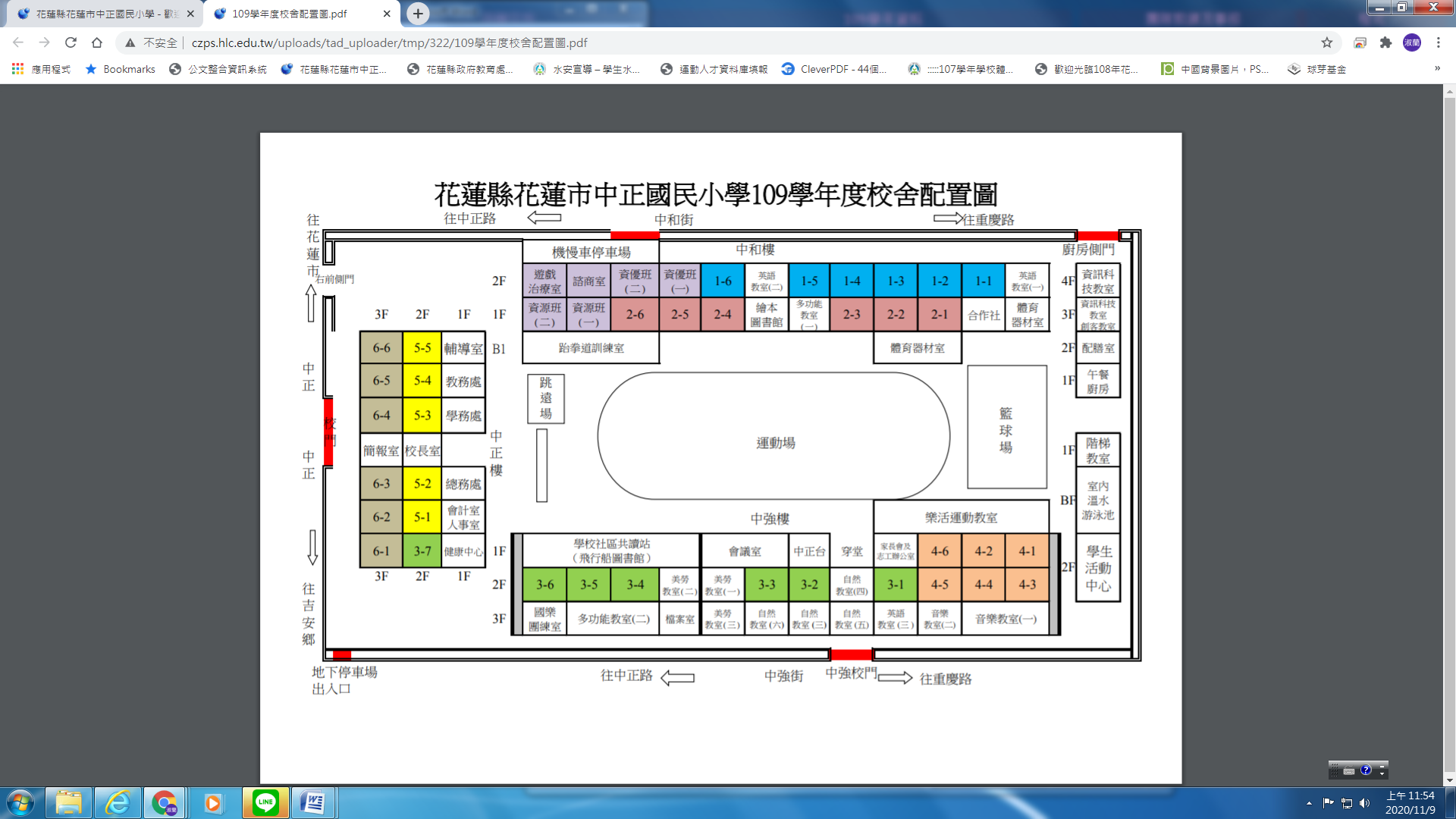 項次時間項目場地節目名稱參加單位備註108:30開幕典禮運動場全校師生及教育志工程序如背面209:25國樂表演運動場家國樂團309:30直笛表演運動場義大利女郎直笛團409:35舞蹈表演運動場國軍寶寶舞國軍北部人才召募中心  509:40菁英賽跑道100公尺菁英賽三四五六年級8組609:55親子趣味競賽運動場內熱情滾滾二年級609:55個人競賽跑道60公尺一年級710:10親子趣味競賽運動場內環環相扣四年級710:10個人競賽跑道60公尺三年級810:25親子趣味競賽運動場內兩人三腳五年級810:25個人競賽跑道60公尺二年級910:40趣味接力賽運動場內歡樂跑一年級910:40個人競賽跑道100公尺六年級1010:55親子趣味競賽運動場內大小抱一抱三年級1010:55個人競賽跑道100公尺五年級1111:10趣味接力賽運動場內健康跑二年級1111:10個人競賽跑道100公尺四年級1211:25親子趣味競賽運動場內穿越時空我愛你一年級1211:25100公尺趣味賽跑跑道快樂飛毛腿家長、社區人士現場報名1311:40親子趣味競賽運動場內一腳兩腳三腳行六年級12:00午餐／休息午餐／休息午餐／休息午餐／休息午餐／休息12:30一、二年級放學一、二年級放學一、二年級放學一、二年級放學一、二年級放學1413:3016*100公尺接力跑道1600公尺大隊接力     三年級(2組)計時決賽1513:5016*100公尺接力跑道1600公尺大隊接力四年級計時決賽1614:0516*100公尺接力跑道1600公尺大隊接力五年級計時決賽1714:2016*100公尺接力跑道1600公尺大隊接力六年級計時決賽1814:35親師趣味競賽運動場百發百中教職員工、家長委員1914:55閉幕典禮運動場內全校師生程序如背面15:30三、四、五、六年級放學三、四、五、六年級放學三、四、五、六年級放學三、四、五、六年級放學三、四、五、六年級放學《開  幕  典  禮  程  序》《開  幕  典  禮  程  序》《開  幕  典  禮  程  序》《開  幕  典  禮  程  序》一、序幕表演二、典禮開始三、校長及家長會長就位四、家長委員及教育志工    進場五、中高年級運動員進場六、全體肅立七、唱國歌八、介紹長官貴賓九、校長致詞十、家長會會長致詞十一、貴賓致詞十二、表揚資深教育志工      及熱心教育單位十三、會旗進場十四、升會旗(校歌)十五、運動員宣誓十六、低年級運動員進場十七、健康帶動跳十八、禮成十九、運動員退場《閉  幕  典  禮  程  序》《閉  幕  典  禮  程  序》《閉  幕  典  禮  程  序》《閉  幕  典  禮  程  序》一、典禮開始二、校長致詞三、家長會會長致詞四、頒獎五、降會旗(校歌)六、禮成頒  獎  項  目頒  獎  項  目12:40~13:1060公尺、100公尺、200公尺、跳遠及壘球擲遠菁英賽一至六年級親子趣味競賽一、二年級趣味接力賽閉幕典禮三至六年級大隊接力、競賽總錦標、精神總錦標